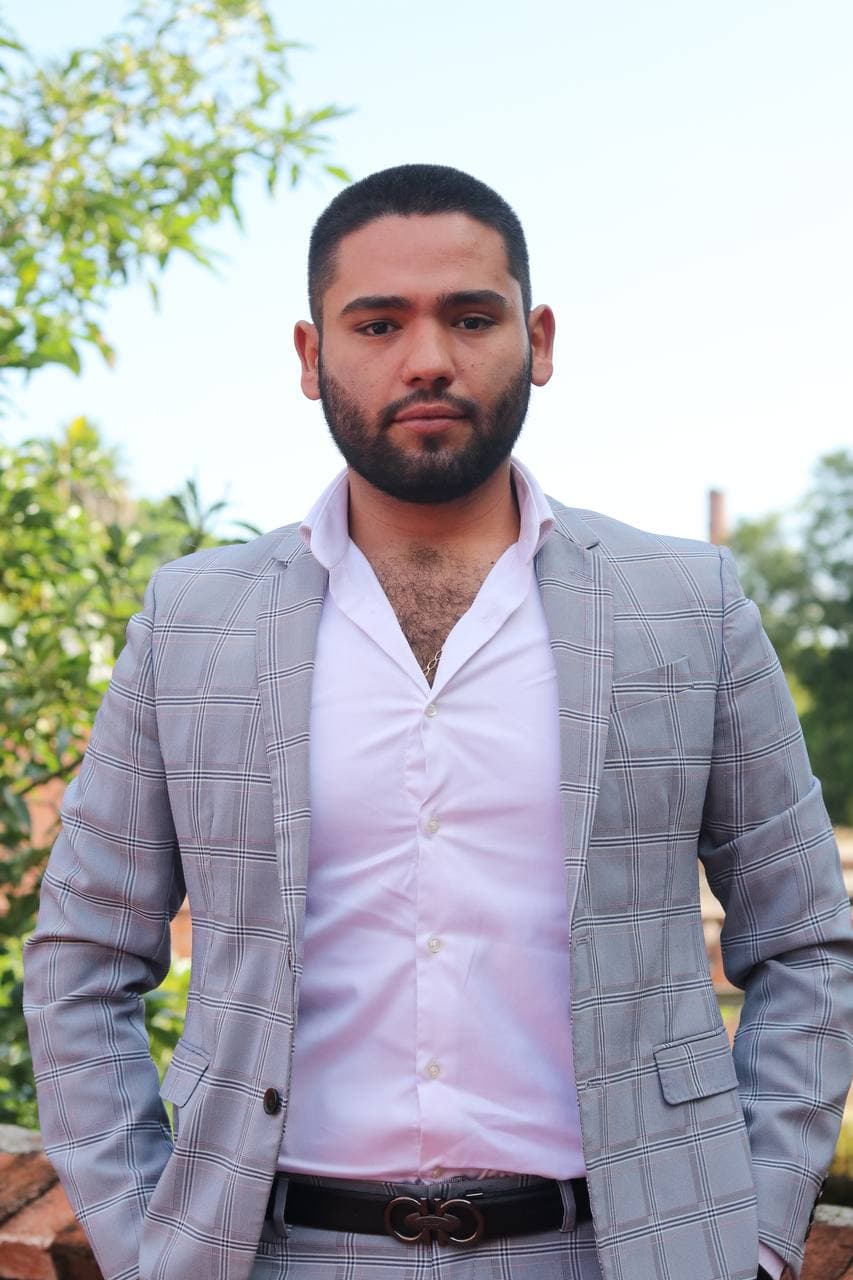 Adrián Guadalupe Flores GutiérrezRegidor Municipal de El Salto, Jalisco INFORME TRIMESTRALOctubre, Noviembre y Diciembre 2023Comisiones ediliciasTengo el distinguido honor de presidir:Comisión de Atención a la JuventudComisión de CulturaComisión de espectáculos públicosFormo parte como vocal las siguientes comisiones:Comisión de agua potable y saneamientoComisión de deportesComisión de desarrollo y asistencia socialComisión de igualdad sustantiva y de géneroComisión de hacienda pública y presupuestoComisión de Limpia, Recolección, Traslado, Tratamiento y Disposición Final de ResiduosComisión de mercados y centrales de abastosComisión de obras públicasComisión de protección civilComisión de puntos constitucionales, redacción y estiloComisión de reclusoriosComisión de reglamentosComisión ornatoSesiones de Comisión ediliciaAsistencias a las sesiones del pleno:Comisión de Atención a la JuventudComisión de Atención a la Juventud28 de octubre 2023Sesión ordinaria28 de noviembre 2023Sesión ordinaria15 de diciembre 2023Sesión OrdinariaComisión de CulturaComisión de Cultura28 de octubre 2023Sesión ordinaria28 de noviembre 2023Sesión ordinaria15 de diciembre 2023Sesión OrdinariaComisión de espectáculos públicosComisión de espectáculos públicos28 de octubre 2023Sesión ordinaria28 de noviembre 2023Sesión ordinaria15 de diciembre 2023Sesión OrdinariaTipo de sesión30 de octubre 202330 de noviembre 202308 de diciembre 202318 de diciembre 2023Ordinaria111Extra ordinaria Sesión solemne1